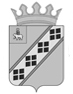 УПРАВЛЕНИЕ ОБРАЗОВАНИЯАДМИНИСТРАЦИИ ЧАСТИНСКОГО МУНИЦИПАЛЬНОГО РАЙОНАПРИКАЗс. Частые06.12.2016                                                                                                             190                                   О внесении изменений в приказ Управления образования от 31.05.2016 №98 «Об утверждении Порядка  финансирования подпрограммы 4  «Организация и обеспечение отдыхаи оздоровления детей в Частинском муниципальном районе на 2016-2018 годы» муниципальной программы Частинского муниципального района «Развитие образования Частинского муниципального района»         В целях реализации подпрограммы 4 «Организация и обеспечение отдыха и оздоровления детей в Частинском муниципальном районе на 2016-2018 годы», утвержденной постановлением Администрации Частинского муниципального района Пермского края от 14.10.2015 года №365 «Об утверждении муниципальной программы  Частинского муниципального района «Развитие образования Частинского муниципального района»ПРИКАЗЫВАЮ:1.Раздел III «Источники и объем финансирования» Порядка финансирования подпрограммы 4 «Организация и обеспечение отдыха и оздоровления детей в Частинском муниципальном районе на 2016-2018 годы» муниципальной программы Частинского муниципального района «Развитие образования Частинского муниципального района», утвержденного приказом Управления образования от 31.05.2016 № 98 изложить в новой редакции в соответствии с приложением №1 к настоящему приказу.2. Приложение №2 к Порядку финансирования подпрограммы 4 «Организация и обеспечение отдыха и оздоровления детей в Частинском муниципальном районе на 2016-2018 годы» муниципальной программы Частинского муниципального района «Развитие образования Частинского муниципального района», утвержденного приказом Управления образования от 31.05.2016 № 98 изложить в новой редакции в соответствии с  приложением №2 к настоящему приказу.3. Приказ вступает в законную силу с момента его официального обнародования.               4. Контроль за исполнением приказа оставляю за собой. Начальник Управления образования                                  Ю. Г. ГригорьевПриложение №1 к Приказу Управления образования III. Источники и объем финансирования3.1.Источником финансирования основных мероприятий по организации и обеспечению отдыха и оздоровления детей, являются средства местного и краевого бюджетов.3.2.Объем финансирования подпрограммы  утверждается решением Земского собрания Частинского муниципального района.3.3.Объем финансирования мероприятий подпрограммы  муниципальных бюджетных образовательных организаций, Управления образования на 2016 год составляет:за счет краевого бюджета – 2556200,00 (Два миллиона пятьсот пятьдесят шесть тысяч двести рублей 00 копеек)в т.ч. по мероприятиям:- предоставление субсидий образовательным организациям, осуществляющим организацию отдыха детей и их оздоровления в каникулярное время, на организацию питания детей в лагерях с дневным пребыванием детей согласно списка образовательных организаций Приложение 3 – 2112597,44 (Два миллиона сто двенадцать тысяч пятьсот девяносто семь рублей 44 копейки);- предоставление субсидий хозяйствующим субъектам,  некоммерческим организациям, индивидуальным предпринимателям: на приобретение путевок в загородные лагеря отдыха и оздоровления детей, санаторно-оздоровительные детские лагеря для детей работников; на оздоровление детей работников в загородных лагерях отдыха и оздоровления детей, санаторно-оздоровительных детских лагерях, организованных на базе имущества, находящегося во владении и/или пользовании – 89996,84 (Восемьдесят девять тысяч девятьсот девяносто шесть рублей 84 копейки);- предоставление компенсации родителям (законным представителям детей, не являющихся детьми-сиротами, детьми, оставшимися без попечения родителей) – 47365,04 (Сорок семь тысяч триста шестьдесят пять рублей 04 копейки);-приобретение путевок в стационарные организации отдыха и оздоровления детей летнего, сезонного и круглогодичного функционирования – 233275,22 (Двести тридцать три тысячи двести семьдесят пять рублей 22 копейки); - администрирование переданных государственных полномочий: по организации отдыха детей и их оздоровления в стационарных организациях отдыха и оздоровления детей, по обеспечению проезда к местам оздоровления и отдыха и обратно организованных групп детей, за исключением детей-сирот и детей, оставшихся без попечения родителей, по организации питания детей в лагерях с дневным пребыванием детей, организованных образовательными и иными организациями, осуществляющими организацию отдыха детей и их оздоровления в каникулярное время – 72965,46 (Семьдесят две тысячи девятьсот шестьдесят пять рублей 46 копеек). за счет местного бюджета – 951475,06 (Девятьсот пятьдесят одна тысяча четыреста семьдесят пять рублей 06 копеек)в т.ч. по мероприятиям:- предоставление субсидий образовательным организациям, осуществляющим организацию отдыха детей и их оздоровления в каникулярное время, на организацию питания детей в профильных лагерях  согласно списка образовательных организаций Приложение 4 - 262502,40 (Двести шестьдесят две тысячи пятьсот два рубля 40 копеек);- приобретение путевок в детский лагерь палаточного типа-передвижной (сплав) - 291270,00 (Двести девяносто одна тысяча двести семьдесят рублей 00 копеек);- приобретение путевок в краевой профильный лагерь «Добрые дети края» - 35000,00 (Тридцать пять тысяч  рублей 00 копеек);- предоставление субсидий образовательным организациям, осуществляющим организацию отдыха детей и их оздоровления в каникулярное время, на оплату труда медперсоналу, приобретение медикаментов, трудовую занятость несовершеннолетних, транспортные расходы – 160781,06 (Сто шестьдесят тысяч семьсот восемьдесят один рубль 06 копеек);- гигиеническое обучение - 38088,28 (Тридцать восемь тысяч восемьдесят восемь рублей 28 копеек);- транспортные расходы – 130600,00 (Сто тридцать тысяч шестьсот  рублей 00 копеек);-поощрение ОУ по итогам летней оздоровительной компании – 33233,32 (Тридцать три тысячи двести тридцать три рубля 32 копейки).Субсидии ОО на  питание детей в дневных и профильных лагерях перечисляются ОО на базе которых функционирует пункт питания (столовая). Средства на питание по дислокации ЦДТ «Мечта»,  ДЮСШ, МБОУ ДОД Частинская школа искусств перечисляются МБОУ «Частинская средняя общеобразовательная школа», где функционирует столовая, средства по дислокации  ЦДТ «Алые паруса» перечисляются МБОУ «Бабкинская средняя общеобразовательная школа», где функционирует столовая.Приложение 2 к приказу Управления образования Направлениярасходования на мероприятия подпрограммы 4 «Организация и обеспечение отдыха и оздоровления детей в Частинском муниципальном районе на 2016-2018 годы» из местного бюджета.Наименование мероприятийКод экономической классификации расходов Перечень расходов 1. Организация питания детей в профильных лагерях на базе образовательных организаций района340Расходы на приобретение продуктов питания в соответствии с расчетом 2. Оплата труда медицинских работников226Расходы на оплату договоров ГПХ с медицинскими работниками в соответствии с расчетом3. Медикаменты и дезинфицирующие средства340Расходы на приобретение медикаментов и дезинфицирующих средств в соответствии с расчетом4. Трудовая занятость несовершеннолетних226Расходы на  оплату договоров ГПХ в соответствии с расчетом5. Гигиеническое обучение работников лагерей226Расходы на оплату обучения в соответствии с договором6. Приобретение путевок в детский лагерь палаточного типа-передвижной (сплав)226Расходы на приобретение путевок в соответствии с договором7. Приобретение путевок в краевой профильный лагерь «На пути героя»226Расходы на приобретение путевок в соответствии с договором8.Транспортные расходы222Расходы на подвоз обучающихся к месту оздоровления и отдыха и обратно в соответствии с договором9.Расходы по оплате коммунальных услуг223Расходы по оплате за коммунальные услуги в соответствии с заявкой ОО10.Расходы на поощрение ОУ по итогам летней оздоровительной компании 2016 года290Расходы на приобретение сувениров в соответствии со сметой расходов